中共南昌市教育局委员会洪教党字〔2019〕50号关于表彰2018-2019年学校（单位）先进基层党组织、优秀共产党员和优秀党务工作者的决定各市属学校（单位）党组织、市管民办教育机构党组织：为隆重纪念中国共产党成立 98 周年，保持和发展党的先进性与纯洁性，增强党的创造力、凝聚力和战斗力，进一步激励广大党员和全市教育系统基层党组织不忘初心，牢记使命，奋发进取，创先争优，更好推动南昌教育事业发展和党建工作再上新台阶，局党委研究，决定对南昌一中党委等14个基层党组织、南昌电大万民等100名共产党员和南昌二中王鑫等23位党务工作者予以表彰。希望受到表彰的先进基层党组织、优秀共产党员和优秀党务工作者珍惜荣誉，再接再厉，为进一步加强全市教育系统党的建设，促进学校发展再立新功。希望全市教育系统各级党组织和广大党员向受表彰的先进集体和个人学习，学习他们求真务实，开拓创新的工作作风；学习他们忠诚党的事业，勤勤恳恳，兢兢业业，遵章守纪，模范带头的奉献精神，为推动南昌教育持续发展作出更大的贡献。附件：2018-2019年学校（单位）先进基层党组织、优秀共产党员和优秀党务工作者名单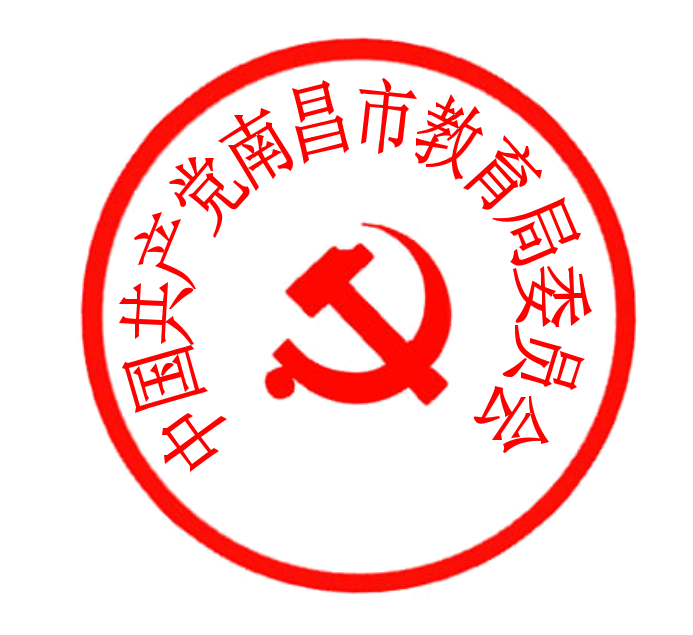 中共南昌市教育局委员会2019年8月7日 中共南昌市教育局委员会         2019年8月13日印发 附件：2018-2019年度市直学校（单位）先进基层党组织名单中共南昌市第一中学委员会中共南昌市第二中学委员会中共南昌市第三中学委员会中共南昌市第十中学委员会中共南昌市第二十八中学总支部委员会中共南昌市豫章中学委员会中共南昌市外国语学校委员会中共南昌市铁路第一中学委员会中共南昌市第一中等专业学校委员会中共南昌市启音学校支部委员会中共南昌市盲童学校支部委员会中共南昌师范附属实验小学委员会中共南昌市教育考试院支部委员会中共南昌市雷式学校委员会2018-2019年度市直学校（单位）优秀共产党员名单2018-2019年度市直学校（单位）优秀党务工作者名单学校（单位）姓    名姓    名姓    名姓    名姓    名南昌市第一中学汤晓蓓涂白莉赵子锋鲁  娜南昌市第二中学孔祥平张雪峰许林林唐思峰姚宜品南昌市第三中学丁世华万志春王孟槐罗雁华刘维萍南昌市第八中学熊  敏许  青南昌市第十中学丁石兰洪  皓万国才危海文朱  伟南昌市第十二中学刘青红李  婷南昌市第十三中学朱世治聂文静南昌市第十四中学黄  雯杨  飞南昌市第十五中学刘  茜吴  湾陈  婕南昌市第十六中学卢盈文陆  茜南昌市第十七中学李丽艳张建霞南昌市第十八中学张正秀易  可南昌市第十九中学管  允徐  利江海明徐肖芸南昌市第二十中学黄  园万  跃南昌市第二十一中学李  芳南昌市第二十三中学赵志龙万梦婷南昌市第二十四中学魏  璇南昌市第二十六中学杨  栋南昌市第二十七中学辛冰雪南昌市第二十八中学李仲华刘  燕南昌市第二十九中学李  群南昌市豫章中学王  鉴喻自生陈  菲薛  卫南昌市实验中学陈玉琳陶国清罗红敏南昌市八一中学詹继红范保剑熊  瑾南昌市外国语学校张惠涛罗时清王志军吕善强南昌市铁路第一中学辛  浩冯延春毛积建张  婧南昌市铁路第二中学刘  三南昌市洪都中学张海燕马  康周海浪莫俊锋南昌市水电中学曹  娟南昌市第一中等专业学校程国红黄益民余忠军余  洪南昌汽车机电学校刘达红裘  华南昌市启音学校邓媛媛南昌市盲童学校肖  勇南昌师范附属实验小学项慧卿包琳娜吁  丹陈雪琦周  华南昌广播电视大学万  民南昌市教育考试院肖浩宇南昌市教育科学研究所刘  荔南昌市现代教育技术中心丰昌平南昌市后勤产业办公室  吴  娜     南昌雷式学校叶  青南昌市第五中学徐小红南昌民德学校龚钰祥南昌麻丘高级中学文  芳南昌联立学校万伟伟江西育华学校姜雪婷南昌市立德朝阳中学伍  辉序号学校（单位）姓  名职  务1南昌市第二中学王  鑫党政办副主任2南昌市第八中学张奇桢总支委员3南昌市第十二中学黄秋兰总支委员4南昌市第十三中学徐  泓总支委员5南昌市第十四中学龙卫华总支委员6南昌市第十五中学罗  勇 扶贫第一书记7南昌市第十六中学涂文军总支委员8南昌市第十七中学徐  艳党支部书记9南昌市第十八中学郭海燕党总支书记10南昌市第十九中学宋  焘党政办主任11南昌市第二十中学夏  衍党务干事12南昌市第二十一中学陈  丹党政办主任兼党支部书记13南昌市第二十三中学邹  虹党总支副书记14南昌市第二十六中学李  晓党政办副主任15南昌市第二十七中学谭  笑党政办主任16南昌市实验中学周贵勇党总支书记17南昌市八一中学左小玲党委书记18南昌市洪都中学余  俊 党委副书记19南昌市汽车机电学校郑丽萍党总支书记20南昌市盲童学校李慎真党支部书记21南昌师范附属实验小学熊建国党务干事22南昌市教育科学研究所闵聿婕党务干事23南昌市现代教育技术中心赖文婷党务干事